УВАЖАЕМЫЙ ГРАЖДАНИН,ПРОЖИВАЮЩИЙВ ИНДИВИДУАЛЬНОМ ЖИЛОМ ДОМЕ!Убедительно просим Вас заключить договор на вывоз образованных твердых бытовых отходов!СООБЩАЕМ:      Согласно статье 210 «Гражданского кодекса Российской Федерации» от 30.11.1994 №51-ФЗ (ред. от 22.10.2014) собственник несет бремя содержанияпринадлежащего ему имущества.      В соответствии со статьей 28 Закона Санкт-Петербурга «Об административных правонарушениях в Санкт-Петербурге» от 31.05.2010 №273-70:      Сброс или сжигание мусора, иных отходов производства и потребления вне специально отведенных для этого мест, предполагает наложение административного штрафа на граждан в размере от двух тысяч до пяти тысяч рублей.Для получения информации обращайтесь в ВМО п.Петро-Славянка по телефону:  462-13-04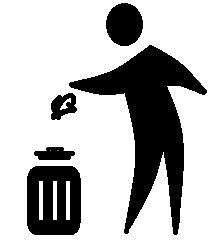      Вы вправе выбрать любую компанию.          На территории поселка Петро-Славянка оказывают услуги по вывозу отходов следующие компании-Перевозчики отходов:- ОАО «Автодор Санкт-Петербург»;- ОАО «Автопарк №1 «Спецтранс»;  и др.